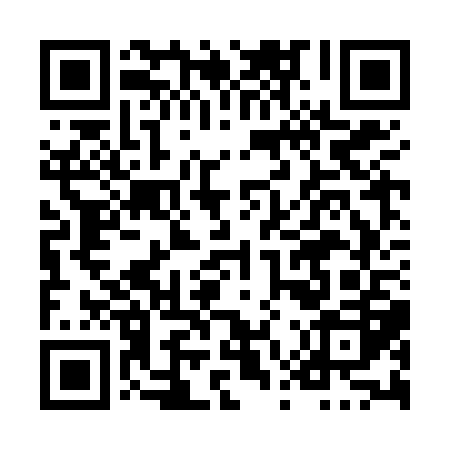 Ramadan times for Hatchet Cove, Newfoundland and Labrador, CanadaMon 11 Mar 2024 - Wed 10 Apr 2024High Latitude Method: Angle Based RulePrayer Calculation Method: Islamic Society of North AmericaAsar Calculation Method: HanafiPrayer times provided by https://www.salahtimes.comDateDayFajrSuhurSunriseDhuhrAsrIftarMaghribIsha11Mon6:006:007:251:155:147:057:058:3112Tue5:585:587:231:155:157:077:078:3213Wed5:565:567:211:145:167:087:088:3414Thu5:545:547:191:145:177:107:108:3515Fri5:525:527:171:145:197:117:118:3716Sat5:505:507:151:145:207:137:138:3917Sun5:485:487:131:135:217:147:148:4018Mon5:455:457:111:135:227:167:168:4219Tue5:435:437:091:135:237:177:178:4320Wed5:415:417:071:125:247:197:198:4521Thu5:395:397:051:125:267:207:208:4722Fri5:375:377:031:125:277:227:228:4823Sat5:345:347:011:125:287:237:238:5024Sun5:325:326:591:115:297:257:258:5125Mon5:305:306:571:115:307:267:268:5326Tue5:285:286:551:115:317:277:278:5527Wed5:255:256:531:105:327:297:298:5628Thu5:235:236:511:105:337:307:308:5829Fri5:215:216:491:105:347:327:329:0030Sat5:185:186:471:095:357:337:339:0231Sun5:165:166:451:095:367:357:359:031Mon5:145:146:421:095:377:367:369:052Tue5:125:126:401:095:397:387:389:073Wed5:095:096:381:085:407:397:399:094Thu5:075:076:361:085:417:407:409:105Fri5:055:056:341:085:427:427:429:126Sat5:025:026:321:075:437:437:439:147Sun5:005:006:301:075:447:457:459:168Mon4:574:576:281:075:457:467:469:179Tue4:554:556:261:075:467:487:489:1910Wed4:534:536:241:065:477:497:499:21